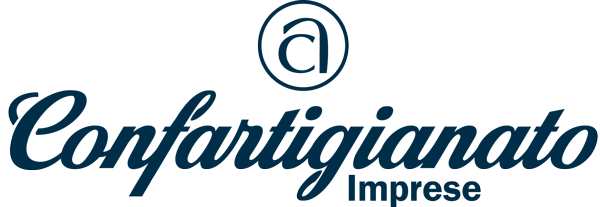 MANIFESTAZIONE D’INTERESSE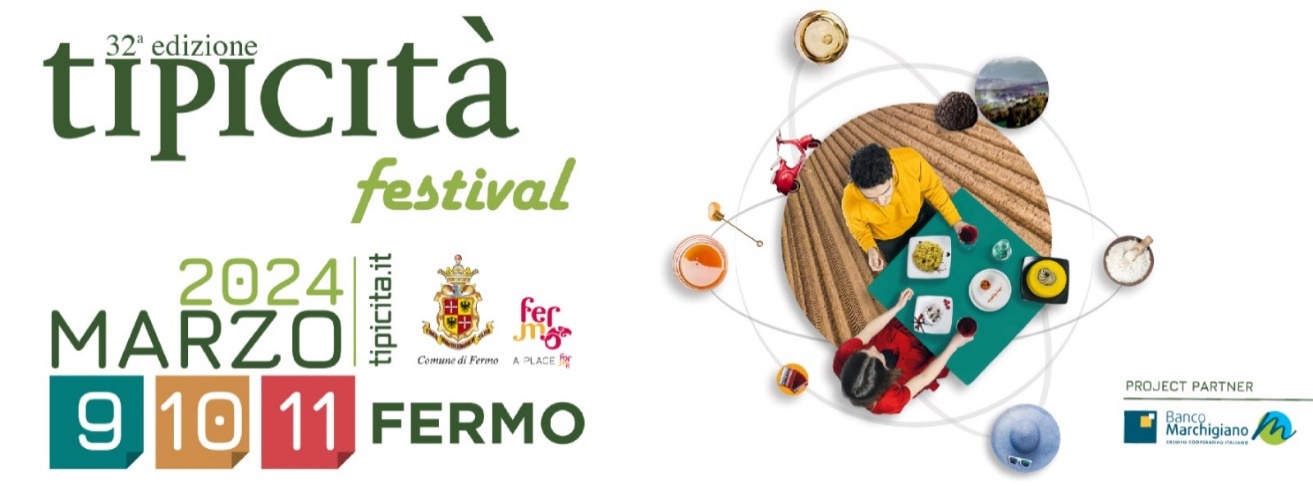 Il Sottoscritto_____________________________________________________________Legale rappresentante della ditta______________________________________________Con sede a_______________________________________________________________Via____________________________n°_____Provincia_________________CAP______Tel.________________________Mail__________________________________________PEC___________________________CU_________________P.IVA_________________Tipologia produttiva/Proposta territoriale________________________________________Contatti referente: Nome e Cognome___________________________________________Tel.________________________Mail__________________________________________Luogo e data                                                                                     Firma______________________                                                     _______________________